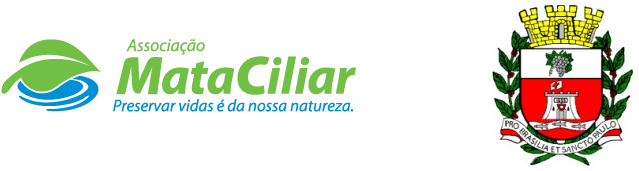 RELATÓRIO RECEBIMENTO DE ANIMAIS DE 21/06/2021 À 20/07/2021Fauna Silvestre recebida pelo CRAS - AMC proveniente do Município de VINHEDO.Data: ___/____/____				Assinatura:______________RGDATA DE ENTRADANOME POPULARNOME CIENTÍFICO3338021/06/2021Corujinha do matoMegascops choliba3339722/06/2021Ouriço cacheiroSphiggurus villosus3340023/06/2021SeriemaCariama cristata3340123/06/2021AnatídeoDendrocygna sp.3343527/06/2021Sagui tufo pretoCallithrix penicillata3343929/06/2021Gambá orelha brancaDidelphis albiventris3344401/07/2021CoralMicrurus sp.3344502/07/2021Sagui tufo pretoCallithrix penicillata3347307/07/2021AvoanteZenaida auriculata3348108/07/2021Veado catingueiroMazama gouazoubira3348208/07/2021Sanhaço cinzentoThraupis sayaca3348309/07/2021Tucano tocoRamphastos tocoTOTAL12 ANIMAIS12 ANIMAIS12 ANIMAIS